Daily Log SheetA NOTE TO THE TEACHER:This chart can be used at any time while you are using “Flight to Freedom” with your students.  It provides both teachers and students with an easy and visually accessible way to capture ideas and thoughts about the characters in the game.  This chart could be printed out for each individual student or displayed for the entire class.Part 1 ObservationsPart 2 ObservationsPart 3 ObservationsPart 4 ObservationsPart 5 ObservationsDoes s/he resist slavery? How?What are the effects of her/his actions?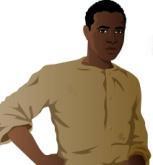 Henry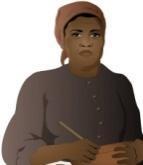 Esther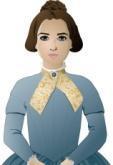 Sarah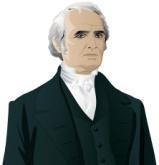 John Rankin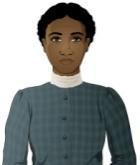 Abigail Wright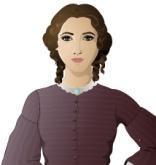 Millicent Hatcher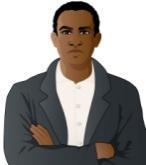 John Parker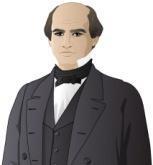 Benjamin Harrison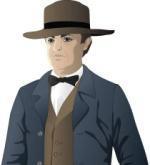 T.C. Bercham